Jedinstveni upravni odjel Općine Punat temeljem članka 96. stavka 3.  Zakona o prostornom uređenju („Narodne novine“ broj 153/13, 65/17, 114/18, 39/19) i točki III. Zaključka o utvrđivanju Prijedloga II. Izmjena i dopuna UPU3 – građevinsko područje naselja N1 – Centralno naselje Punat, KLASA: 350-02/18-01/06; URBROJ: 2142-02-03/11-19-20 od 03. lipnja 2019. godine objavljujeJAVNU RASPRAVUo Prijedlogu II. Izmjena i dopuna UPU3 – građevinsko područje naselja N1 – Centralno naselje Punat          Javna rasprava  o Prijedlogu  II. Izmjena i dopuna UPU3 – građevinsko područje naselja N1 – Centralnonaselje Punat  provest će se u razdoblju od 17. lipnja 2019. godine do zaključno 28. lipnja 2019. godine.	Javni uvid se može izvršiti tijekom provođenja javne rasprave u zgradi Općine Punat (Narodni dom- Mala sala), Novi put 2, Punat,  svakim  radnim danom od 9,00 do 14,00 sati. Na javnom uvidu bit će izložen tekstualni, grafički dio i sažetak Prijedloga UPU3 – građevinsko područje naselja N1 – Centralno naselje Punat. Javni uvid u Prijedlog UPU3 moguć je i na web stranici Općine Punat, www.punat.hr		Javno izlaganje radi obrazloženja rješenja iz Prijedloga II. Izmjena i dopuna UPU3 – građevinsko područje naselja N1 – Centralno naselje Punat  održat će se  dana 18. lipnja 2019. godine (utorak) u zgradi Općine Punat (Narodni dom-Velika sala) s početkom u 18,00 sati. 	Pisana očitovanja, mišljenja, prijedlozi i primjedbe na Prijedlog II. Izmjena i dopuna UPU3 – građevinsko područje naselja N1 – Centralno naselje Punat mogu se upisati u knjigu primjedbi koja će se nalaziti na mjestu javnog uvida ili dostaviti na adresu: Općina Punat, Novi put 2, 51 521 Punat, zaključno do 28. lipnja 2019. godine.	Prijedlozi, očitovanja, mišljenja i primjedbe koji ne budu dostavljeni u roku te čitko napisani i potpisani imenom i prezimenom uz adresu podnositelja, neće se uzeti u obzir u pripremi Izvješća o javnoj raspravi.PROČELNICA Nataša Kleković, dipl.iur.,v.r.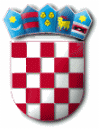 R E P U B L I K A   H R V A T S K APRIMORSKO – GORANSKA ŽUPANIJAOPĆINA PUNATJEDINSTVENI UPRAVNI ODJELKLASA: 350-02/18-01/06URBROJ: 2142-02-03/11-19-18Punat, 04. lipnja 2019. godine